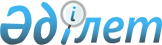 О внесении изменений в решение Мунайлинского районного маслихата от 25 января 2021 года №2/12 "О бюджетах сел, сельских округов на 2021-2023 годы"Решение Мунайлинского районного маслихата Мангистауской области от 22 декабря 2021 года № 13/86
      Мунайлинский районный маслихат РЕШИЛ:
      1. Внести в решение Мунайлинского районного маслихата Мангистауской области от 25 января 2021 года № 2/12 "О бюджетах сел, сельских округов на 2021-2023 годы" (зарегистрировано в Реестре государственной регистрации нормативных правовых актов за № 4439) следующие изменения:
      пункт 1 изложить в новой редакции:
      "1. Утвердить бюджеты сел, сельских округов на 2021-2023 годы согласно приложениям 1, 2, 3, 4, 5, 6, 7, 8, 9, 10, 11, 12, 13, 14, 15, 16, 17, 18, 19, 20 и 21 соответственно, в том числе на 2021 год в следующих объемах:
      1)доходы – 1 080 518,0 тысяч тенге, в том числе по:
      налоговым поступлениям – 420 288,0 тысяча тенге;
      неналоговым поступлениям – 13 013 тысяч тенге;
      поступлениям от продажи основного капитала – 0 тенге; 
      поступлениям трансфертов – 647 217,0 тысяч тенге;
      2)затраты – 1 122 307,9 тысяч тенге;
      3)чистое бюджетное кредитование – 0 тенге, в том числе:
      бюджетные кредиты – 0 тенге;
      погашение бюджетных кредитов – 0 тенге;
      4)сальдо по операциям с финансовыми активами – 0 тенге, в том числе:
      приобретение финансовых активов – 0 тенге;
      поступления от продажи финансовых активов государства – 0 тенге;
      5) дефицит (профицит) бюджета – - 41 789,9 тысяч тенге;
      6) финансирование дефицита (использование профицита) бюджета – 41 789,9 тысяч тенге, в том числе:
      поступление займов – 0 тенге;
      погашение займов – 0 тенге;
      используемые остатки бюджетных средств – 41 789,9 тысяч тенге.";
      пункт 2 изложить в новой редакции:
      "2. Учесть, что из районного бюджета на 2021 год в бюджеты сел, сельских округов выделена субвенция в сумме 632 125,0 тысячи тенге, в том числе:
      сельского округа Атамекен – 49 840,2 тысяч тенге;
      сельского округа Баскудык – 64 749,1 тысяч тенге;
      сельского округа Батыр – 121 121,5 тысяч тенге;
      села Баянды – 69 648,8 тысяча тенге;
      сельского округа Даулет – 83 068,4 тысяч тенге;
      сельского округа Кызылтобе – 126 349,1 тысячи тенге;
      села Мангистау – 117 347,9 тысяч тенге."
      приложения 1, 2, 3, 4, 5, 6 и 7 к указанному решению изложить в новой редакции согласно приложениям 1, 2, 3, 4, 5, 6 и 7 к настоящему решению.
      2. Настоящее решение вводится в действие с 1 января 2021 года. Бюджет сельского округа Атамекен на 2021 год Бюджет сельского округа Баскудык на 2021 год Бюджет сельского округа Батыр на 2021 год Бюджет села Баянды на 2021 год Бюджет сельского округа Даулет на 2021 год Бюджет сельского округа Кызылтобе на 2021 год Бюджет села Мангистау на 2021 год
					© 2012. РГП на ПХВ «Институт законодательства и правовой информации Республики Казахстан» Министерства юстиции Республики Казахстан
				
      Секретарь Мунайлинского районного маслихата 

Б. Билялов
Приложение 1к решению Мунайлинского районного маслихатаот 22 декабря 2021 года № 13/86Приложение 1к решению Мунайлинского районного маслихатаот 25 января 2021 года № 2/12
Категория
Категория
Категория
Категория
Категория
Наименование
Сумма, тысяч тенге
Класс
Класс
Класс
Класс
Наименование
Сумма, тысяч тенге
Подкласс
Подкласс
Наименование
Сумма, тысяч тенге
1. Доходы
132 391,2
1
Налоговые поступления
81 551,0
01
01
Подоходный налог
16 166,0
2
2
Индивидуальный подоходный налог
16 166,0
04
04
Hалоги на собственность
65 385,0
1
1
Hалоги на имущество
1 700,0
3
3
Земельный налог
700,0
4
4
Hалог на транспортные средства
62 985,0
2
Неналоговые поступления
1 000,0
04
04
Штрафы, пени, санкции, взыскания, налагаемые государственными учреждениями, финансируемыми из государственного бюджета, а также содержащимися и финансируемыми из бюджета (сметы расходов) Национального Банка Республики Казахстан
1 000,0
1
1
Штрафы, пени, санкции, взыскания, налагаемые государственными учреждениями, финансируемыми из государственного бюджета, а также содержащимися и финансируемыми из бюджета (сметы расходов) Национального Банка Республики Казахстан, за исключением поступлений от организаций нефтяного сектора и в Фонд компенсации потерпевшим
1 000,0
4
Поступления трансфертов
49 840,2
02
02
Трансферты из вышестоящих органов государственного управления
49 840,2
3
3
Трансферты из районного (города областного значения) бюджета
49 840,2
Функциональная группа
Функциональная группа
Функциональная группа
Функциональная группа
Функциональная группа
Наименование
Сумма, тысяч тенге
Функциональная подгруппа
Функциональная подгруппа
Функциональная подгруппа
Функциональная подгруппа
Наименование
Сумма, тысяч тенге
Администратор бюджетных программ
Администратор бюджетных программ
Администратор бюджетных программ
Наименование
Сумма, тысяч тенге
Программа
Наименование
Сумма, тысяч тенге
2. Затраты
137 591,6
01
Государственные услуги общего характера
59 758,1
1
Представительные, исполнительные и другие органы, выполняющие общие функции государственного управления
59 758,1
124
124
Аппарат акима города районного значения, села, поселка, сельского округа
59 758,1
001
Услуги по обеспечению деятельности акима города районного значения, села, поселка, сельского округа
58 934,4
022
Капитальные расходы государственного органа
823,7
07
Жилищно-коммунальное хозяйство
77 833,5
3
Благоустройство населенных пунктов
77 833,5
124
124
Аппарат акима города районного значения, села, поселка, сельского округа
77 833,5
008
Освещение улиц в населенных пунктах
38 247,0
009
Обеспечение санитарии населенных пунктов
20 624,5
011
Благоустройство и озеленение населенных пунктов
18 962,0
3. Чистое бюджетное кредитование
0
бюджетные кредиты
0
погашение бюджетных кредитов
0
4. Сальдо по операциям с финансовыми активами
0
приобретение финансовых активов
0
поступления от продажи финансовых активов государства
0
5. Дефицит (профицит) бюджета
-5 200,4
6. Финансирование дефицита (использование профицита) бюджета
5 200,4
поступление займов
0
погашение займов
0
8
Используемые остатки бюджетных средств
5 200,4
01
01
Остатки бюджетных средств
5 200,4
1
Свободные остатки бюджетных средств
5 200,4Приложение 2к решению Мунайлинского районного маслихатаот 22 декабря 2021 года № 13/86Приложение 2к решению Мунайлинского районного маслихатаот 25 января 2021 года № 2/12
Категория
Категория
Категория
Категория
Категория
Наименование
Сумма, тысяч тенге
Класс
Класс
Класс
Класс
Наименование
Сумма, тысяч тенге
Подкласс
Подкласс
Наименование
Сумма, тысяч тенге
1. Доходы
147 274,1
1
Налоговые поступления
77 825,0
01
01
Подоходный налог
9 852,0
2
2
Индивидуальный подоходный налог
9 852,0
04
04
Hалоги на собственность
67 973,0
1
1
Hалоги на имущество
1 700,0
3
3
Земельный налог
761,0
4
4
Hалог на транспортные средства
65 512,0
2
Неналоговые поступления
4 700,0
04
04
Штрафы, пени, санкции, взыскания, налагаемые государственными учреждениями, финансируемыми из государственного бюджета, а также содержащимися и финансируемыми из бюджета (сметы расходов) Национального Банка Республики Казахстан
4 700,0
1
1
Штрафы, пени, санкции, взыскания, налагаемые государственными учреждениями, финансируемыми из государственного бюджета, а также содержащимися и финансируемыми из бюджета (сметы расходов) Национального Банка Республики Казахстан, за исключением поступлений от организаций нефтяного сектора и в Фонд компенсации потерпевшим
4 700,0
4
Поступления трансфертов
64 749,1
02
02
Трансферты из вышестоящих органов государственного управления
64 749,1
3
3
Трансферты из районного (города областного значения) бюджета
64 749,1
Функциональная группа
Функциональная группа
Функциональная группа
Функциональная группа
Функциональная группа
Наименование
Сумма, тысяч тенге
Функциональная подгруппа
Функциональная подгруппа
Функциональная подгруппа
Функциональная подгруппа
Наименование
Сумма, тысяч тенге
Администратор бюджетных программ
Администратор бюджетных программ
Администратор бюджетных программ
Наименование
Сумма, тысяч тенге
Программа
Наименование
Сумма, тысяч тенге
2. Затраты
154 274,0
01
Государственные услуги общего характера
69 851,3
1
Представительные, исполнительные и другие органы, выполняющие общие функции государственного управления
69 851,3
124
124
Аппарат акима города районного значения, села, поселка, сельского округа
69 851,3
001
Услуги по обеспечению деятельности акима города районного значения, села, поселка, сельского округа
65 147,1
022
Капитальные расходы государственного органа
4 704,2
07
Жилищно-коммунальное хозяйство
84 422,7
3
Благоустройство населенных пунктов
84 422,7
124
124
Аппарат акима города районного значения, села, поселка, сельского округа
84 422,7
008
Освещение улиц в населенных пунктах
41 462,0
009
Обеспечение санитарии населенных пунктов
23 631,3
011
Благоустройство и озеленение населенных пунктов
19 329,4
3. Чистое бюджетное кредитование
0
бюджетные кредиты
0
погашение бюджетных кредитов
0
4. Сальдо по операциям с финансовыми активами
0
приобретение финансовых активов
0
поступления от продажи финансовых активов государства
0
5. Дефицит (профицит) бюджета
- 6 999,9
6. Финансирование дефицита (использование профицита) бюджета
6 999,9
поступление займов
0
погашение займов
0
8
Используемые остатки бюджетных средств
6 999,9
01
01
Остатки бюджетных средств
6 999,9
1
Свободные остатки бюджетных средств
6 999,9Приложение 3к решению Мунайлинского районного маслихатаот 22 декабря 2021 года № 13/86Приложение 3к решению Мунайлинского районного маслихатаот 25 января 2021 года № 2/12
Категория
Категория
Категория
Категория
Наименование
Сумма, тысяч тенге
Класс
Класс
Класс
Наименование
Сумма, тысяч тенге
Подкласс 
Подкласс 
Наименование
Сумма, тысяч тенге
1. Доходы
151 143,5
1
Налоговые поступления
28 928,0
01
Подоходный налог
1 647,0
2
2
Индивидуальный подоходный налог
1 647,0
04
Hалоги на собственность
27 281,0
1
1
Hалоги на имущество
1 200,0
3
3
Земельный налог
2 806,0
4
4
Hалог на транспортные средства
23 275,0
2
Неналоговые поступления
1 094,0
04
Штрафы, пени, санкции, взыскания, налагаемые государственными учреждениями, финансируемыми из государственного бюджета, а также содержащимися и финансируемыми из бюджета (сметы расходов) Национального Банка Республики Казахстан
1 094,0
1
1
Штрафы, пени, санкции, взыскания, налагаемые государственными учреждениями, финансируемыми из государственного бюджета, а также содержащимися и финансируемыми из бюджета (сметы расходов) Национального Банка Республики Казахстан, за исключением поступлений от организаций нефтяного сектора и в Фонд компенсации потерпевшим
1 094,0
4
Поступления трансфертов
121 121,5
02
Трансферты из вышестоящих органов государственного управления
121 121,5
3
3
Трансферты из районного (города областного значения) бюджета
121 121,5
Функциональная группа
Функциональная группа
Функциональная группа
Наименование
Сумма, тысяч тенге
Функциональная подгруппа
Функциональная подгруппа
Функциональная подгруппа
Наименование
Сумма, тысяч тенге
Администратор бюджетных программ
Администратор бюджетных программ
Наименование
Сумма, тысяч тенге
Программа
Наименование
Сумма, тысяч тенге
2. Затраты
153 334,5
01
Государственные услуги общего характера
48 458,3
1
Представительные, исполнительные и другие органы, выполняющие общие функции государственного управления
48 458,3
124
Аппарат акима города районного значения, села, поселка, сельского округа
48 458,3
001
Услуги по обеспечению деятельности акима города районного значения, села, поселка, сельского округа
44 308,7
022
Капитальные расходы государственного органа
4 149,6
07
Жилищно-коммунальное хозяйство
104 876,2
3
Благоустройство населенных пунктов
104 876,2
124
Аппарат акима города районного значения, села, поселка, сельского округа
104 876,2
008
Освещение улиц в населенных пунктах
47 924,0
009
Обеспечение санитарии населенных пунктов
24 667,6
011
Благоустройство и озеленение населенных пунктов
32 284,6
3. Чистое бюджетное кредитование
0
бюджетные кредиты
0
погашение бюджетных кредитов
0
4. Сальдо по операциям с финансовыми активами
0
приобретение финансовых активов
0
поступления от продажи финансовых активов государства
0
5. Дефицит (профицит) бюджета
- 2 191,0
6. Финансирование дефицита (использование профицита) бюджета
2 191,0
поступление займов
0
погашение займов
0
8
Используемые остатки бюджетных средств
2 191,0
01
Остатки бюджетных средств
2 191,0
1
Свободные остатки бюджетных средств
2 191,0Приложение 4к решению Мунайлинского районного маслихатаот 22 декабря 2021 года № 13/86Приложение 4к решению Мунайлинского районного маслихатаот 25 января 2021 года № 2/12
Категория
Категория
Категория
Категория
Наименование
Сумма, тысяч тенге
Класс
Класс
Класс
Наименование
Сумма, тысяч тенге
Подкласс
Подкласс
Наименование
Сумма, тысяч тенге
1. Доходы
106 482,8
1
Налоговые поступления
32 145,0
01
Подоходный налог
1 393,0
2
2
Индивидуальный подоходный налог
1 393,0
04
Hалоги на собственность
30 752,0
1
1
Hалоги на имущество
460,0
3
3
Земельный налог
1 300,0
4
4
Hалог на транспортные средства
28 992,0
2
Неналоговые поступления
1 600,0
04
Штрафы, пени, санкции, взыскания, налагаемые государственными учреждениями, финансируемыми из государственного бюджета, а также содержащимися и финансируемыми из бюджета (сметы расходов) Национального Банка Республики Казахстан
1 600,0
1
1
Штрафы, пени, санкции, взыскания, налагаемые государственными учреждениями, финансируемыми из государственного бюджета, а также содержащимися и финансируемыми из бюджета (сметы расходов) Национального Банка Республики Казахстан, за исключением поступлений от организаций нефтяного сектора и в Фонд компенсации потерпевшим
1 600,0
4
Поступления трансфертов
72 737,8
02
Трансферты из вышестоящих органов государственного управления
72 737,8
3
3
Трансферты из районного (города областного значения) бюджета
72 737,8
Функциональная группа
Функциональная группа
Функциональная группа
Функциональная группа
Наименование
Сумма, тысяч тенге
Функциональная подгруппа
Функциональная подгруппа
Функциональная подгруппа
Наименование
Сумма, тысяч тенге
Администратор бюджетных программ
Администратор бюджетных программ
Наименование
Сумма, тысяч тенге
Программа
Наименование
Сумма, тысяч тенге
2. Затраты
107 880,8
01
Государственные услуги общего характера
42 691,7
1
Представительные, исполнительные и другие органы, выполняющие общие функции государственного управления
42 691,7
124
Аппарат акима города районного значения, села, поселка, сельского округа
42 691,7
001
Услуги по обеспечению деятельности акима города районного значения, села, поселка, сельского округа
37 039,5
022
Капитальные расходы государственного органа
5 652,2
07
Жилищно-коммунальное хозяйство
45 405,1
3
Благоустройство населенных пунктов
45 405,1
124
Аппарат акима города районного значения, села, поселка, сельского округа
45 405,1
008
Освещение улиц в населенных пунктах
14 930,0
009
Обеспечение санитарии населенных пунктов
11 324,4
011
Благоустройство и озеленение населенных пунктов
19 150,7
08
Культура, спорт, туризм и информационное пространство
19 784,0
1
Деятельность в области культуры
19 784,0
124
Аппарат акима города районного значения, села, поселка, сельского округа
19 784,0
006
Поддержка культурно-досуговой работы на местном уровне
19 784,0
3. Чистое бюджетное кредитование
0
бюджетные кредиты
0
погашение бюджетных кредитов
0
4. Сальдо по операциям с финансовыми активами
0
приобретение финансовых активов
0
поступления от продажи финансовых активов государства
0
5. Дефицит (профицит) бюджета
- 1 398,0
6. Финансирование дефицита (использование профицита) бюджета
1 398,0
поступление займов
0
погашение займов
0
8
Используемые остатки бюджетных средств
1 398,0
01
Остатки бюджетных средств
1 398,0
1
Свободные остатки бюджетных средств
1 398,0Приложение 5к решению Мунайлинского районного маслихатаот 22 декабря 2021 года № 13/86Приложение 5к решению Мунайлинского районного маслихатаот 25 января 2021 года № 2/12
Категория
Категория
Категория
Категория
Категория
Наименование
Сумма, тысяч тенге
Класс
Класс
Класс
Класс
Наименование
Сумма, тысяч тенге
Подкласс
Подкласс
Наименование
Сумма, тысяч тенге
1. Доходы
106 107,4
1
Налоговые поступления
22 599,0
01
01
Подоходный налог
2 981,0
2
2
Индивидуальный подоходный налог
2 981,0
04
04
Hалоги на собственность
19 618,0
1
1
Hалоги на имущество
404,0
3
3
Земельный налог
200,0
4
4
Hалог на транспортные средства
19 014,0
2
Неналоговые поступления
440,0
04
04
Штрафы, пени, санкции, взыскания, налагаемые государственными учреждениями, финансируемыми из государственного бюджета, а также содержащимися и финансируемыми из бюджета (сметы расходов) Национального Банка Республики Казахстан
440,0
1
1
Штрафы, пени, санкции, взыскания, налагаемые государственными учреждениями, финансируемыми из государственного бюджета, а также содержащимися и финансируемыми из бюджета (сметы расходов) Национального Банка Республики Казахстан, за исключением поступлений от организаций нефтяного сектора и в Фонд компенсации потерпевшим
440,0
4
Поступления трансфертов
83 068,4
02
02
Трансферты из вышестоящих органов государственного управления
83 068,4
3
3
Трансферты из районного (города областного значения) бюджета
83 068,4
Функциональная группа
Функциональная группа
Функциональная группа
Функциональная группа
Функциональная группа
Наименование
Сумма, тысяч тенге
Функциональная подгруппа
Функциональная подгруппа
Функциональная подгруппа
Функциональная подгруппа
Наименование
Сумма, тысяч тенге
Администратор бюджетных программ
Администратор бюджетных программ
Администратор бюджетных программ
Наименование
Сумма, тысяч тенге
Программа
Наименование
Сумма, тысяч тенге
2. Затраты
108 025,7
01
Государственные услуги общего характера
43 064,5
1
Представительные, исполнительные и другие органы, выполняющие общие функции государственного управления
43 064,5
124
124
Аппарат акима города районного значения, села, поселка, сельского округа
43 064,5
001
Услуги по обеспечению деятельности акима города районного значения, села, поселка, сельского округа
42 842,5
022
Капитальные расходы государственного органа
222,0
07
Жилищно-коммунальное хозяйство
64 961,2
3
Благоустройство населенных пунктов
64 961,2
124
124
Аппарат акима города районного значения, села, поселка, сельского округа
64 961,2
008
Освещение улиц в населенных пунктах
35 907,0
009
Обеспечение санитарии населенных пунктов
10 739,9
011
Благоустройство и озеленение населенных пунктов
18 314,3
3. Чистое бюджетное кредитование
0
бюджетные кредиты
0
погашение бюджетных кредитов
0
4. Сальдо по операциям с финансовыми активами
0
приобретение финансовых активов
0
поступления от продажи финансовых активов государства
0
5. Дефицит (профицит) бюджета
- 1 918,3
6. Финансирование дефицита (использование профицита) бюджета
1 918,3
поступление займов
0
погашение займов
0
8
Используемые остатки бюджетных средств
1 918,3
01
01
Остатки бюджетных средств
1 918,3
1
Свободные остатки бюджетных средств
1 918,3Приложение 6к решению Мунайлинского районного маслихатаот 22 декабря 2021 года № 13/86Приложение 6к решению Мунайлинского районного маслихатаот 25 января 2021 года № 2/12
Категория
Категория
Категория
Категория
Наименование
Сумма, тысяч тенге
Класс
Класс
Класс
Наименование
Сумма, тысяч тенге
Подкласс
Подкласс
Наименование
Сумма, тысяч тенге
1. Доходы
202 157,1
1
Налоговые поступления
65 382,0
01
Подоходный налог
1 963,0
2
2
Индивидуальный подоходный налог
1 963,0
04
Hалоги на собственность
63 419,0
1
1
Hалоги на имущество
1 000,0
3
3
Земельный налог
1 169,0
4
4
Hалог на транспортные средства
61 250,0
2
Неналоговые поступления
875,0
04
Штрафы, пени, санкции, взыскания, налагаемые государственными учреждениями, финансируемыми из государственного бюджета, а также содержащимися и финансируемыми из бюджета (сметы расходов) Национального Банка Республики Казахстан
875,0
1
1
Штрафы, пени, санкции, взыскания, налагаемые государственными учреждениями, финансируемыми из государственного бюджета, а также содержащимися и финансируемыми из бюджета (сметы расходов) Национального Банка Республики Казахстан, за исключением поступлений от организаций нефтяного сектора и в Фонд компенсации потерпевшим
875,0
4
Поступления трансфертов
135 900,1
02
Трансферты из вышестоящих органов государственного управления
135 900,1
3
3
Трансферты из районного (города областного значения) бюджета
135 900,1
Функциональная группа
Функциональная группа
Функциональная группа
Функциональная группа
Наименование
Сумма, тысяч тенге
Функциональная подгруппа
Функциональная подгруппа
Функциональная подгруппа
Наименование
Сумма, тысяч тенге
Администратор бюджетных программ
Администратор бюджетных программ
Наименование
Сумма, тысяч тенге
Программа
Наименование
Сумма, тысяч тенге
2. Затраты
211 069,0
01
Государственные услуги общего характера
68 785,9
1
Представительные, исполнительные и другие органы, выполняющие общие функции государственного управления
68 785,9
124
Аппарат акима города районного значения, села, поселка, сельского округа
68 785,9
001
Услуги по обеспечению деятельности акима города районного значения, села, поселка, сельского округа
63 615,9
022
Капитальные расходы государственного органа
5 170,0
07
Жилищно-коммунальное хозяйство
81 119,1
3
Благоустройство населенных пунктов
81 119,1
124
Аппарат акима города районного значения, села, поселка, сельского округа
81 119,1
008
Освещение улиц в населенных пунктах
47 278,0
009
Обеспечение санитарии населенных пунктов
16 741,3
011
Благоустройство и озеленение населенных пунктов
17 099,8
08
Культура, спорт, туризм и информационное пространство
61 164,0
1
Деятельность в области культуры
61 164,0
124
Аппарат акима города районного значения, села, поселка, сельского округа
61 164,0
006
Поддержка культурно-досуговой работы на местном уровне
61 164,0
3. Чистое бюджетное кредитование
0
бюджетные кредиты
0
погашение бюджетных кредитов
0
4. Сальдо по операциям с финансовыми активами
0
приобретение финансовых активов
0
поступления от продажи финансовых активов государства
0
5. Дефицит (профицит) бюджета
- 8 911,9
6. Финансирование дефицита (использование профицита) бюджета
8 911,9
поступление займов
0
погашение займов
0
8
Используемые остатки бюджетных средств
8 911,9
01
Остатки бюджетных средств
8 911,9
1
Свободные остатки бюджетных средств
8 911,9Приложение 7к решению Мунайлинского районного маслихатаот 22 декабря 2021 года № 13/86Приложение 7к решению Мунайлинского районного маслихатаот 25 января 2021 года № 2/12
Категория
Категория
Категория
Категория
Категория
Наименование
Сумма, тысяч тенге
Класс
Класс
Класс
Класс
Наименование
Сумма, тысяч тенге
Подкласс
Подкласс
Наименование
Сумма, тысяч тенге
1. Доходы
234 961,9
1
Налоговые поступления
111 858,0
01
01
Подоходный налог
18 059,0
2
2
Индивидуальный подоходный налог
18 059,0
04
04
Hалоги на собственность
93 799,0
1
1
Hалоги на имущество
710,0
3
3
Земельный налог
900,0
4
4
Hалог на транспортные средства
92 189,0
2
Неналоговые поступления
3 304,0
04
04
Штрафы, пени, санкции, взыскания, налагаемые государственными учреждениями, финансируемыми из государственного бюджета, а также содержащимися и финансируемыми из бюджета (сметы расходов) Национального Банка Республики Казахстан
3 304,0
1
1
Штрафы, пени, санкции, взыскания, налагаемые государственными учреждениями, финансируемыми из государственного бюджета, а также содержащимися и финансируемыми из бюджета (сметы расходов) Национального Банка Республики Казахстан, за исключением поступлений от организаций нефтяного сектора и в Фонд компенсации потерпевшим
3 304,0
4
Поступления трансфертов
119 799,9
02
02
Трансферты из вышестоящих органов государственного управления
119 799,9
3
3
Трансферты из районного (города областного значения) бюджета
119 799,9
Функциональная группа
Функциональная группа
Функциональная группа
Функциональная группа
Функциональная группа
Наименование
Сумма, тысяч тенге
Функциональная подгруппа
Функциональная подгруппа
Функциональная подгруппа
Функциональная подгруппа
Наименование
Сумма, тысяч тенге
Администратор бюджетных программ
Администратор бюджетных программ
Администратор бюджетных программ
Наименование
Сумма, тысяч тенге
Программа
Наименование
Сумма, тысяч тенге
2. Затраты
250 132,3
01
Государственные услуги общего характера
79 183,4
1
Представительные, исполнительные и другие органы, выполняющие общие функции государственного управления
79 183,4
124
124
Аппарат акима города районного значения, села, поселка, сельского округа
79 183,4
001
Услуги по обеспечению деятельности акима города районного значения, села, поселка, сельского округа
63 223,9
022
Капитальные расходы государственного органа
15 959,5
06
Социальная помощь и социальное обеспечение
4 812,1
2
Социальная помощь
4 812,1
124
124
Аппарат акима города районного значения, села, поселка, сельского округа
4 812,1
003
Оказание социальной помощи нуждающимся гражданам на дому
4 812,1
07
Жилищно-коммунальное хозяйство
166 136,8
3
Благоустройство населенных пунктов
166 136,8
124
124
Аппарат акима города районного значения, села, поселка, сельского округа
166 136,8
008
Освещение улиц в населенных пунктах
76 232,1
009
Обеспечение санитарии населенных пунктов
37 353,3
011
Благоустройство и озеленение населенных пунктов
52 551,4
3. Чистое бюджетное кредитование
0
бюджетные кредиты
0
погашение бюджетных кредитов
0
4. Сальдо по операциям с финансовыми активами
0
приобретение финансовых активов
0
поступления от продажи финансовых активов государства
0
5. Дефицит (профицит) бюджета
- 15 170,4
6. Финансирование дефицита (использование профицита) бюджета
15 170,4
поступление займов
0
погашение займов
0
8
Используемые остатки бюджетных средств
15 170,4
01
01
Остатки бюджетных средств
15 170,4
1
Свободные остатки бюджетных средств
15 170,4